Sat 1= MatematikaSpoji puzzle prema bojama (zelene na zelenu, crvene na crvenu, žute na žutu). Na kraju ih zalijepi.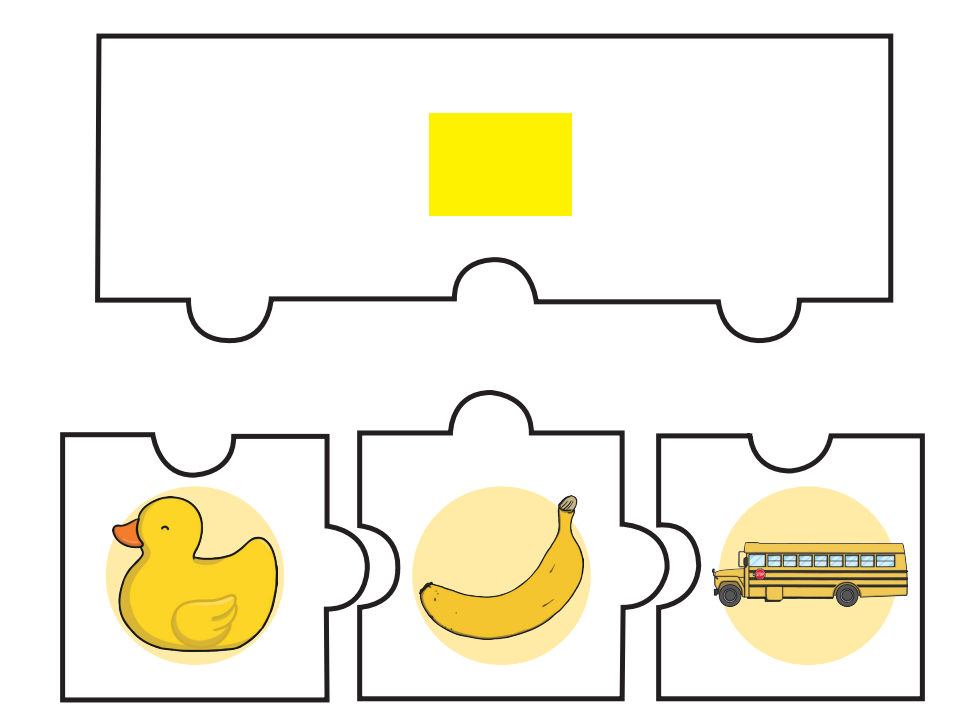 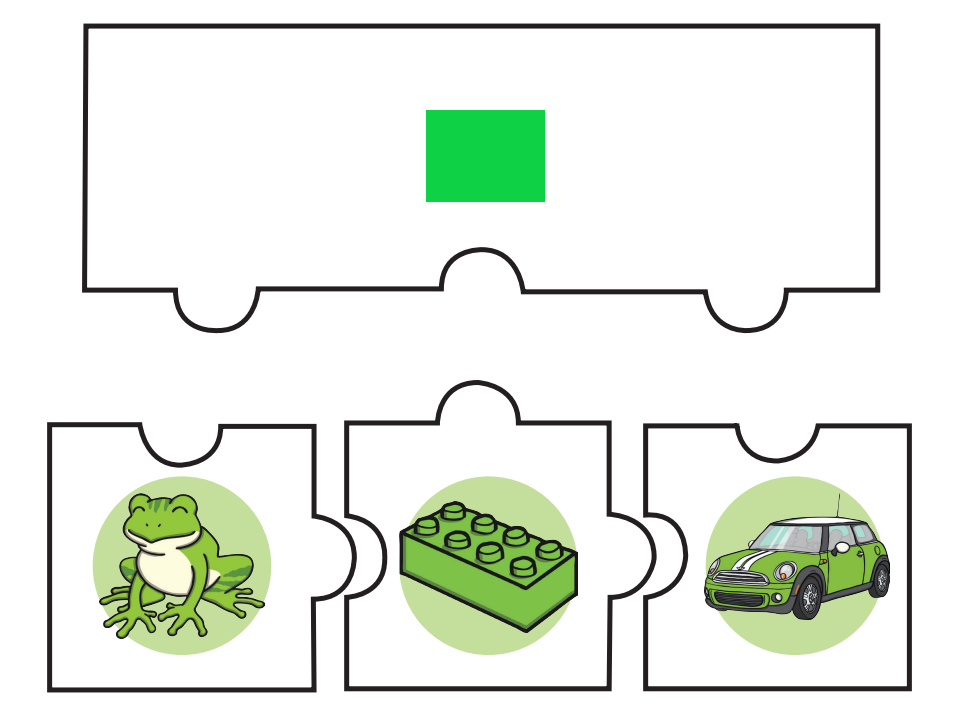 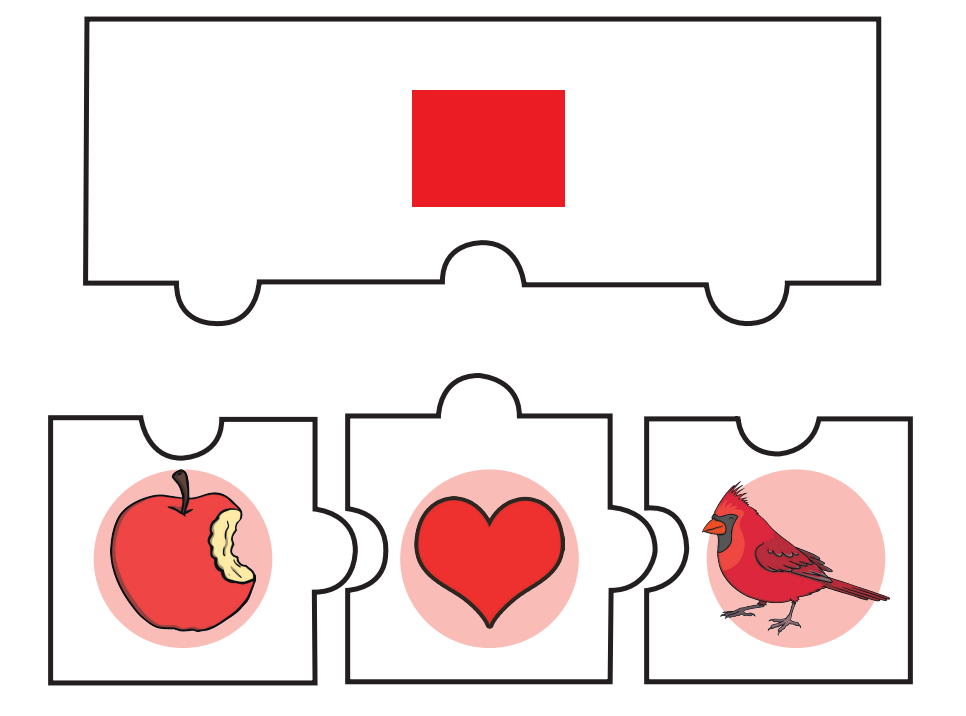 Sat 2= Hrvatski jezikPogledaj sliku pa odgovori na pitanja.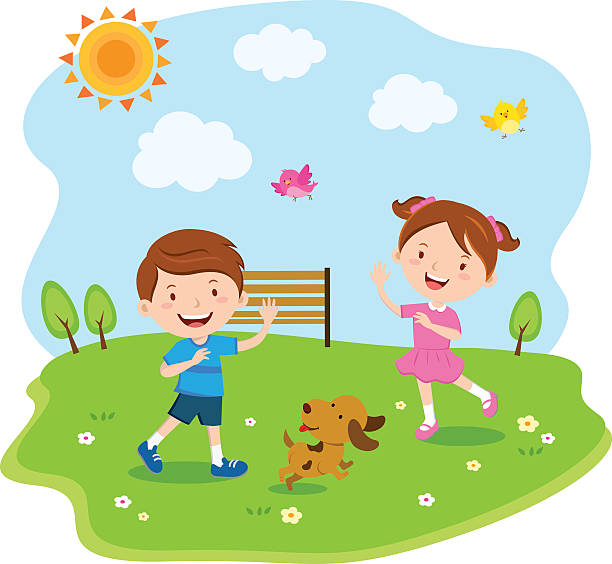 1. Koga vidiš na slici? 2. Koje životinje vidiš na slici?3. Kakvo je vrijeme?4. Što dječak i djevojčica rade?5. Što ti najviše voliš raditi po sunčanom vremenu?Sat 3= Hrvatski jezikPonovi pisanje slova A prema predlošku.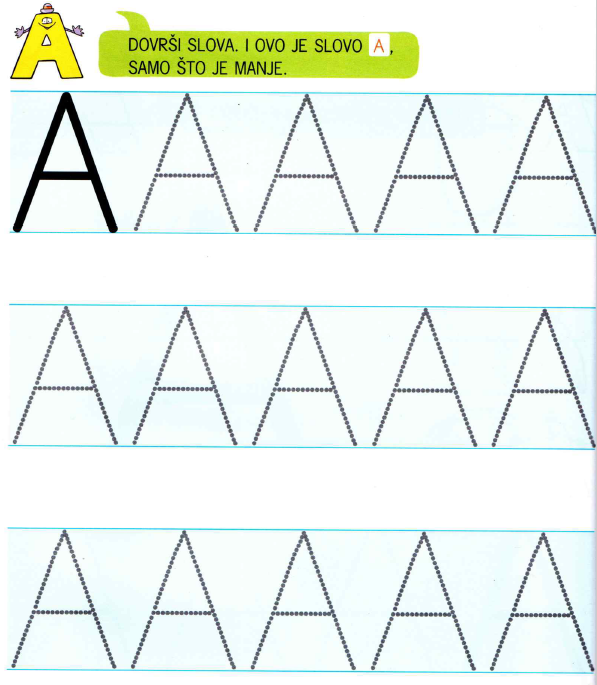 Sat 4= SROPročitaj socijalnu priču i prisjeti se pravila za odvijanje nastave na daljinu.Sat 5= Priroda i društvoPrisjeti se pravila ponašanja u razredu s prethodnog sata. Još jednom promotri sličice i imenuj ih. Zaokruži ona koja ti se najviše sviđaju. 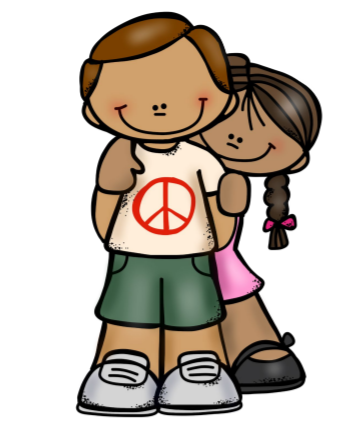 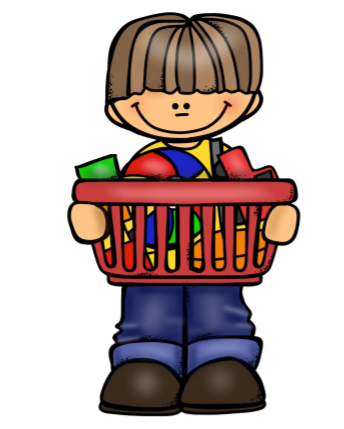 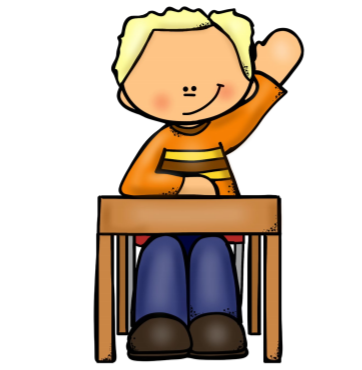 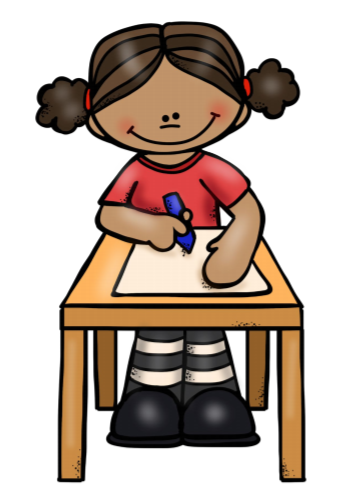 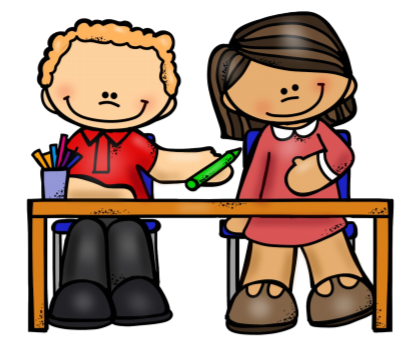 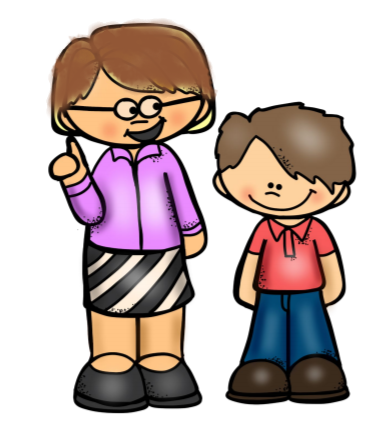 